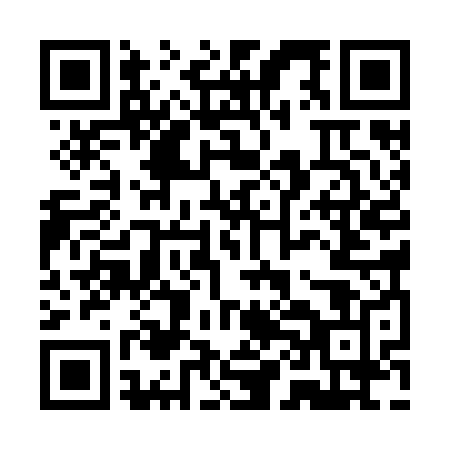 Prayer times for Pigeon Hollow Junction, Utah, USAMon 1 Jul 2024 - Wed 31 Jul 2024High Latitude Method: Angle Based RulePrayer Calculation Method: Islamic Society of North AmericaAsar Calculation Method: ShafiPrayer times provided by https://www.salahtimes.comDateDayFajrSunriseDhuhrAsrMaghribIsha1Mon4:286:031:305:278:5710:322Tue4:296:041:305:288:5710:323Wed4:296:041:315:288:5710:324Thu4:306:051:315:288:5710:315Fri4:316:061:315:288:5610:316Sat4:326:061:315:288:5610:307Sun4:336:071:315:288:5610:308Mon4:336:071:315:288:5510:299Tue4:346:081:325:288:5510:2810Wed4:356:091:325:288:5510:2811Thu4:366:091:325:288:5410:2712Fri4:376:101:325:288:5410:2613Sat4:386:111:325:288:5310:2514Sun4:396:121:325:288:5310:2515Mon4:406:121:325:288:5210:2416Tue4:416:131:325:288:5110:2317Wed4:436:141:325:288:5110:2218Thu4:446:151:335:288:5010:2119Fri4:456:151:335:288:4910:2020Sat4:466:161:335:288:4910:1921Sun4:476:171:335:288:4810:1822Mon4:486:181:335:288:4710:1723Tue4:496:191:335:278:4610:1524Wed4:516:201:335:278:4610:1425Thu4:526:201:335:278:4510:1326Fri4:536:211:335:278:4410:1227Sat4:546:221:335:278:4310:1128Sun4:556:231:335:268:4210:0929Mon4:576:241:335:268:4110:0830Tue4:586:251:335:268:4010:0731Wed4:596:261:335:258:3910:05